課程目標：認識LED (發光二極體)一．教學內容：LED長短腳的意思電池的正負極判斷讓LED亮起來二．使用教具或教具：LED鈕扣式電池、一般1-4號電池杜邦線Ardhino UNO電腦認識LED：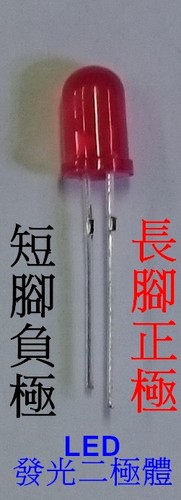 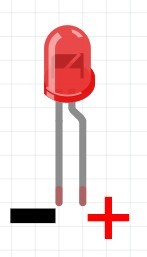 發光二極體（英語：Light-Emitting Diode，縮寫：LED）是一種能發光的半導體電子元件，LED與一般的白熾燈不同，只能在順向電流流過時才能發光，也就是連接時方向要正確才會形成通路發光。一般電燈沒有分正負極，但LED有極性，接錯就不會亮。取一個鈕扣電池，將LED接上讓LED亮起來。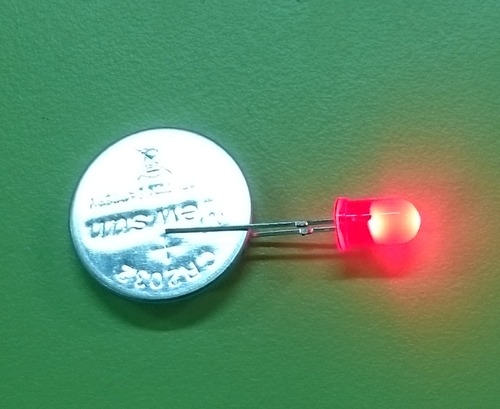 連接Arduino讓LED閃爍取一顆綠 色LED，LED長腳接Arduino板數位腳位13，LED短腳接Arduino板GND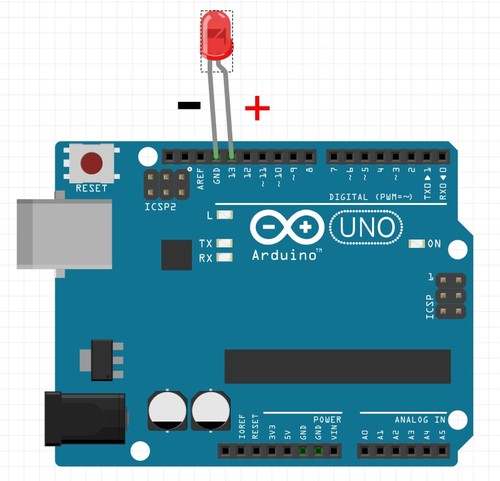 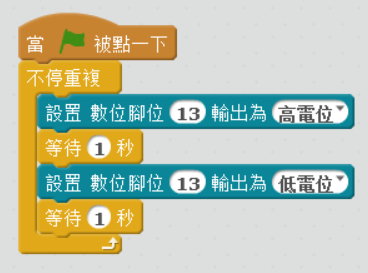 